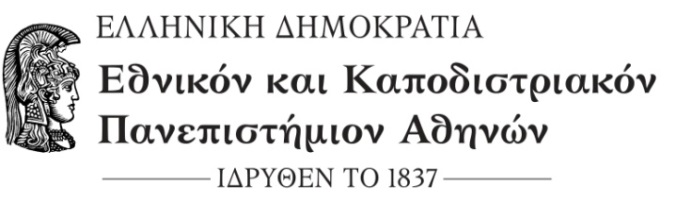        Α Ι Τ Η Σ ΗΕΠΩΝΥΜΟ:ΠΡΟΣτη Γραμματεία του Τμήματος ΦιλοσοφίαςΟΝΟΜΑ:Παρακαλώ να κάνετε δεκτή την αίτησή μου για εγγραφή στο Τμήμα Φιλοσοφίας του ΕΚΠΑ.ΠΑΤΡΩΝΥΜΟ:ΜΗΤΡΩΝΥΜΟ:Αθήνα, .….../..….../………….ΤΟΠΟΣ ΓΕΝΝΗΣΗΣ:ΗΜ/ΝΙΑ ΓΕΝΝΗΣΗΣ:ΔΙΕΥΘΥΝΣΗ ΚΑΤΟΙΚΙΑΣ:Ο/Η αιτών/αιτούσαΣΤΑΘΕΡΟ ΤΗΛΕΦΩΝΟ:ΚΙΝΗΤΟ ΤΗΛΕΦΩΝΟ:ΥπογραφήE-mail:ΑΡ. ΑΣΤ. ΤΑΥΤΟΤΗΤΑΣ:ΗΜ/ΝΙΑ ΕΚΔΟΣΗΣ:ΕΚΔΟΥΣΑ ΑΡΧΗ:ΑΜΚΑ: